17.09.2021 Экспертные заключения, предложения к проекту направлять в администрацию муниципального образования поселок Боровский в течение 7 дней по 24.09.2021 (в течение 7 дней со дня размещения проекта – 17.09.2021) по адресу: п. Боровский, ул. Островского, д.33, 2 этаж, кабинет 3 (приемная) и по электронной почте: borovskiy-m.o@inbox.ru                                                                                                                                      ПРОЕКТ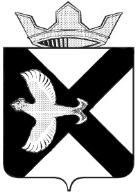                                                                                 АДМИНИСТРАЦИЯ Муниципального  образования поселок  БоровскийПОСТАНОВЛЕНИЕ__________2021 г.							                                              №рп. БоровскийТюменского муниципального районаОб организации создания мест накопления отработанных ртутьсодержащих ламп на территории  муниципального образования поселок БоровскийВ соответствии с Федеральными законами от 24.06.1998 № 89-ФЗ «Об отходах производства и потребления», от 06.10.2003 № 131-ФЗ «Об общих принципах организации местного самоуправления в Российской Федерации», от 10.01.2002 № 7-ФЗ «Об охране окружающей среды», постановлением Правительства Российской Федерации от 28.12.2020 № 2314 «Об утверждении Правил обращения с отходами производства и потребления в части осветительных устройств, электрических ламп, ненадлежащие сбор, накопление, использование, обезвреживание, транспортирование и размещение которых может повлечь причинение вреда жизни, здоровью граждан, вреда животным, растениям и окружающей среде», Уставом муниципального образования поселок Боровский:1. Создать места накопления отработанных ртутьсодержащих ламп на территории муниципального образования поселок Боровский (кроме мест накопления, организованных потребителями ртутьсодержащих ламп, являющихся собственниками, нанимателями, пользователями помещений в многоквартирных домах, в местах, являющихся общим имуществом собственников многоквартирных домов, в соответствии с требованиями к содержанию общего имущества, предусмотренными Правилами содержания общего имущества в многоквартирном доме, утвержденными постановлением Правительства Российской Федерации от 13.08.2006 № 491 «Об утверждении Правил содержания общего имущества в многоквартирном доме и Правил изменения размера платы за содержание жилого помещения в случае оказания услуг и выполнения работ по управлению, содержанию и ремонту общего имущества в многоквартирном доме ненадлежащего качества и (или) с перерывами, превышающими установленную продолжительность») по следующим адресам: - Тюменская область, Тюменский район, п. Боровский, ул. Советская, 15;- Тюменская область, Тюменский район, п. Боровский, ул. Мира, 8а.2. Информировать потребителей ртутьсодержащих ламп о местах накопления ртутьсодержащих ламп на территории муниципального образования посредством размещения информации на странице муниципального образования поселок Боровский в информационно - телекоммуникационной сети «Интернет».3. Обеспечить проведение работ по обезвреживанию отходов отработанных (в том числе поврежденных) ртутьсодержащих ламп с привлечением оператора на основании договора об оказании услуг по обращению с отходами в случае загрязнения помещений, где расположены места накопления отработанных ртутьсодержащих ламп, парами и (или) остатками ртути, указанных в пункте 1 настоящего постановления.4. Постановление администрации муниципального образования поселок Боровский от 21.07.2021 № 43 «Об определении места первичного сбора и размещения отработанных ртутьсодержащих ламп у потребителей ртутьсодержащих ламп на территории муниципального образования поселок Боровский» признать утратившим силу.5. Обнародовать настоящее постановление на информационных стендах и разместить на официальном сайте муниципального образования поселок Боровский в информационно - телекоммуникационной сети «Интернет».6. Настоящее постановление вступает в силу после его обнародования.7. Контроль за исполнением настоящего постановления возложить на заместителя главы сельского поселения по строительству, благоустройству, землеустройству, ГО и ЧС.Глава муниципального образования				                С.В. Сычева